NÁRODNÁ RADA SLOVENSKEJ REPUBLIKYII. volebné obdobieČíslo: 391/2001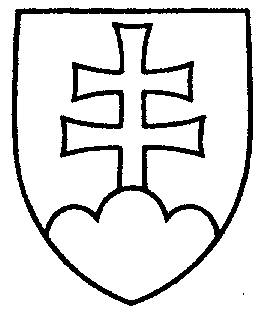 1452UZNESENIENÁRODNEJ RADY SLOVENSKEJ REPUBLIKYz 31. mája 2001k návrhu skupiny poslancov Národnej rady Slovenskej republiky na vydanie zákona, ktorým sa mení a dopĺňa zákon č. 100/1988 Zb. o sociálnom zabezpečení v znení neskorších predpisov (tlač 903)	Národná  rada  Slovenskej  republiky	k o n š t a t u j e , žepo skončení rozpravy pred hlasovaním v druhom čítaní	poslanec Peter Tatár za skupinu navrhovateľov 	v z a l   s p ä ť	návrh skupiny poslancov Národnej rady Slovenskej republiky na vydanie zákona, ktorým sa mení a dopĺňa zákon č. 100/1988 Zb. o sociálnom zabezpečení v znení neskorších predpisov (tlač 903).Jozef  M i g a š  v. r.predseda Národnej rady Slovenskej republikyOverovatelia:Marian  M e s i a r i k  v. r.Pavel  K a n d r á č  v. r.